 新 书 推 荐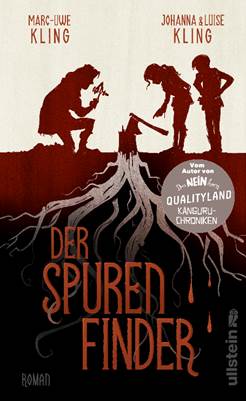 中文书名：《追踪者》英文书名：The Clue Finder德文书名：DER SPURENFINDER	作    者：Marc-Uwe Kling出 版 社：Ullstein代理公司：ANA/Lauren出版时间：2023年11月代理地区：中国大陆、台湾页    数：336页审读资料：电子稿类    型：奇幻小说版权已授：丹麦内容简介：迷人、神奇、有趣：畅销书作家马克-乌韦·克林和他的两个女儿（约翰娜和路易丝）创作的新小说。《追踪者》是一个以魔幻世界为背景的侦探故事，一部奇幻犯罪喜剧。 "追踪者"埃洛斯•冯•贝尔根试图在他的两个孩子艾达和纳鲁以及各种奇特的小把戏和小玩意儿的帮助下破获一起谋杀案。 追踪者埃洛斯•冯•贝尔根（Elos von Bergen）放弃了他的职业生涯，因为他上一次为一个恶毒的夜行魔术师定罪的案件差点要了他和孩子们的命。 他们搬到了弗里德霍芬（Friedhofen），这是整个王国最沉寂的村庄。 埃洛斯享受着宁静，终于有时间写他的二十卷回忆录了。 而他的孩子们却无聊至极，怀念着破获神秘案件的日子。 村里的游乐会结束后，弗里德霍芬镇镇长被发现死亡，一切都发生了变化。 埃洛斯被叫去找出凶手，艾达和纳鲁当然不会袖手旁观。 每一条线索都会引发一场新的冒险，随着调查的继续，他们发现了一张由阴谋、谎言和复仇组成的天罗地网，其中涉及费德霍芬这个相当古怪的社区。作者简介：马克-乌韦·克林（Marc-Uwe Kling）爱唱歌，喜欢讲故事。他的袋鼠故事于 2010 年获得德国广播电台奖，2013 年获得德国有声读物奖。袋鼠和卡巴莱艺术家通过两部大片（《袋鼠传奇》2020 年和 《袋鼠阴谋》2022 年）登上了大银幕。他的讽刺乌托邦作品《未来之城》（QUALITYLAND，2017 年）和《未来之城2》（QUALITYLAND2.0，2020 年）荣登《明镜周刊》畅销书排行榜，目前正在改编成电视剧。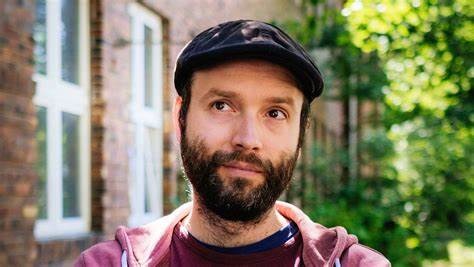 媒体评价：“如果说《追踪者》对于令人捧腹的克林三人组来说，不像《霍比特人》对于托尔金那样是伟大冒险的开端，那我就大错特错了”。——丹尼斯·谢克（Denis Scheck）感谢您的阅读！请将反馈信息发至：版权负责人Email：Rights@nurnberg.com.cn安德鲁·纳伯格联合国际有限公司北京代表处北京市海淀区中关村大街甲59号中国人民大学文化大厦1705室, 邮编：100872电话：010-82504106, 传真：010-82504200公司网址：http://www.nurnberg.com.cn书目下载：http://www.nurnberg.com.cn/booklist_zh/list.aspx书讯浏览：http://www.nurnberg.com.cn/book/book.aspx视频推荐：http://www.nurnberg.com.cn/video/video.aspx豆瓣小站：http://site.douban.com/110577/新浪微博：安德鲁纳伯格公司的微博_微博 (weibo.com)微信订阅号：ANABJ2002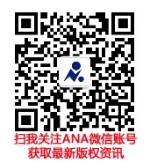 